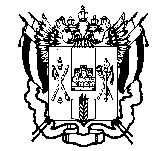 МИНИСТЕРСТВО ОБЩЕГО И ПРОФЕССИОНАЛЬНОГО ОБРАЗОВАНИЯРОСТОВСКОЙ ОБЛАСТИПРИКАЗ______________								       № ________г. Ростов-на-ДонуО проведении итогового собеседования по русскому языку для обучающихся IX классов на территории Ростовской области 14 февраля 2024 годаВ соответствии с Порядком проведения государственной итоговой аттестации по образовательным программам основного общего образования, утвержденным приказом Министерства просвещения Российской Федерации и Федеральной службы по надзору в сфере образования и науки от 04.04.2023 № 232/551, приказом минобразования Ростовской области от 29.12.2023 
№ 1334 «Об утверждении порядка проведения и проверки итогового собеседования по русскому языку на территории Ростовской области» (далее – Порядок проведения итогового собеседования), письмом Федеральной службы по надзору в сфере образования и науки от 20.10.2023 № 04-339ПРИКАЗЫВАЮ:1.  Утвердить места проведения итогового собеседования по русскому языку (далее – итоговое собеседование) вне образовательных организаций для обучающихся IX классов на территории Ростовской области 14 февраля 2024 года (приложение).2.  Государственному бюджетному учреждению Ростовской области «Ростовский областной центр обработки информации в сфере образования» (Снежко Г.Е.) (далее – РОЦОИСО): 2.1 обеспечить информационную безопасность при организации и проведении итогового собеседования в пределах своей компетенции;2.2 обеспечить организационно-технологическое сопровождение проведения итогового собеседования;2.3 организовать взаимодействие с органами местного самоуправления, осуществляющими управление в сфере образования, по организационно-технологическому обеспечению проведения итогового собеседования.3. Рекомендовать руководителям органов местного самоуправления, осуществляющих управление в сфере образования, обеспечить:3.1 взаимодействие с РОЦОИСО по организационно-технологическому сопровождению проведения итогового собеседования;3.2 проведение итогового собеседования в соответствии с Порядком проведения итогового собеседования, в том числе с применением информационно-коммуникационных технологий. 4. Контроль исполнения приказа возложить на первого заместителя министра Анищенкова С.С.Министр									Т.С. ШевченкоПриказ подготовлен отделом оценки качества образования, начальник К.И. Леонидова